Ajouter les effectifs sur un axe discret avec addnlabMarc Thévenin2023-03-15Une petite commande sans grande prétention, mais peut-être utile, car elle permet d’ajouter sur l’axe discret d’un graphique, le nombre d’observations de chaque modalité. On peut également l’utiliser, avec une manipulation supplémentaire, pour les outputs de modèles.Installationnet install addnlab, from("https://raw.githubusercontent.com/mthevenin/stata_graphiques/master/ressources/addnlab/") replaceSyntaxeaddnlab varlist  [if/in] , [back]On ne peut pas exécuter deux fois de suite si au moins une variable dans la liste a déjà les effectifs affecter au label.On revient au label d’origine en ajoutant l’option backExemples Graphiquessysuse nlsw88, clear
recode occupation (9 10 11 12 = 13 )

addnlab  occupation 
gridge wage, over(occupation) sortrev(mean) range(0 50) palette(flare) bw(.5)
addnlab  occupation, back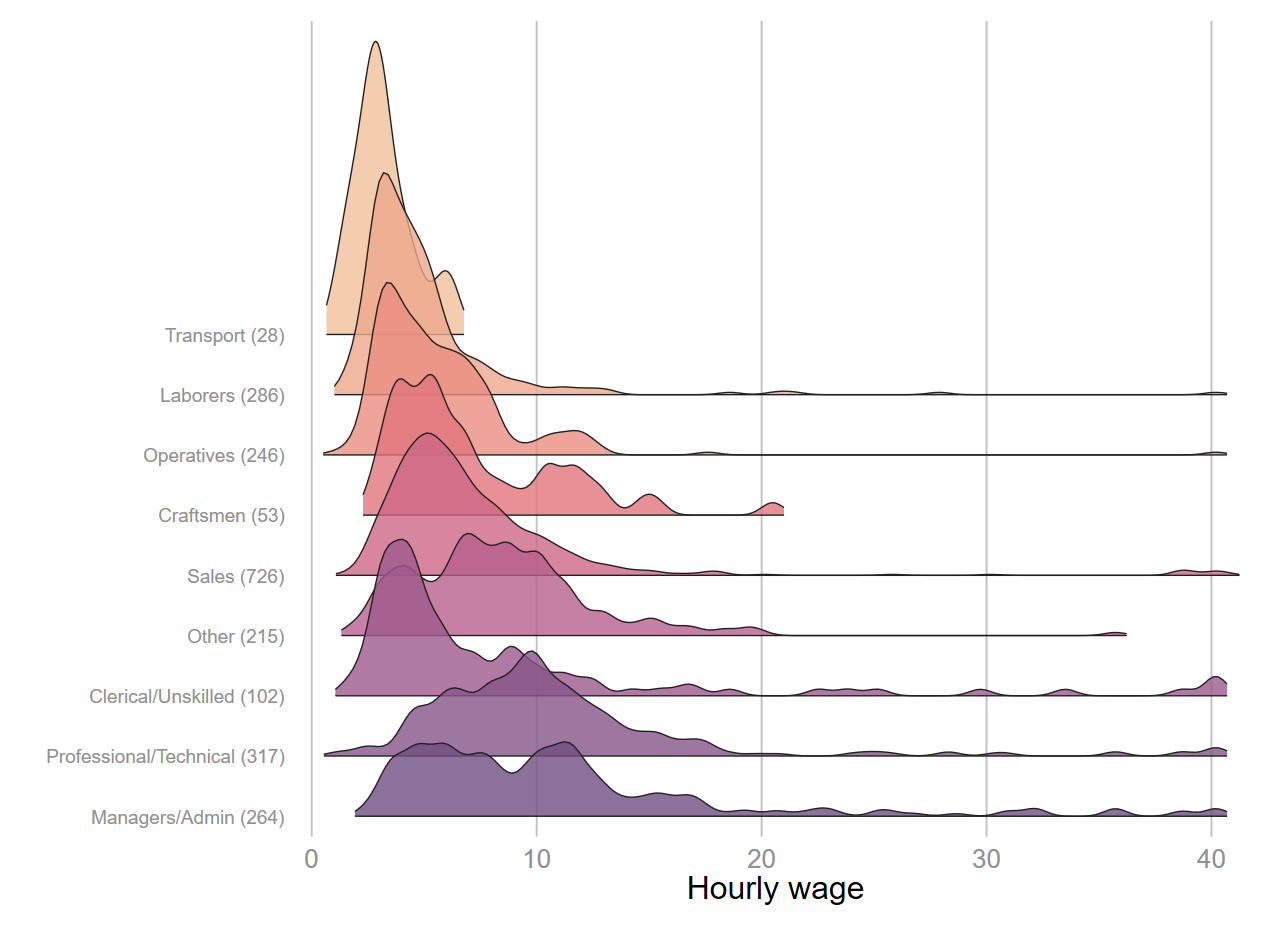 tw histogram wage, by(occupation, note(" "))    fc("225 50 67%80") lc(black) lw(*.2) percent

* penser à reaffecter le label d'origine
addnlab  occupation, back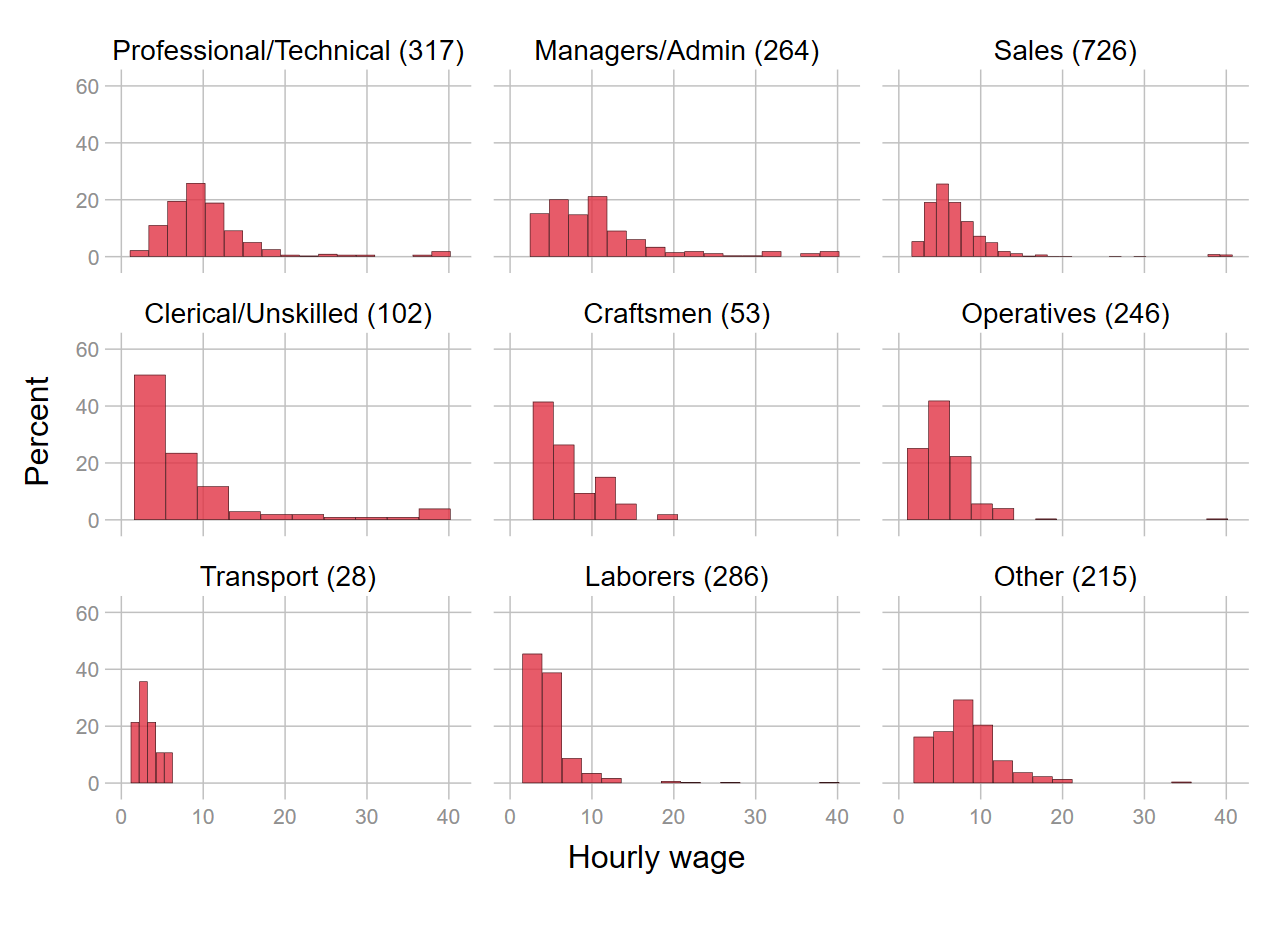 Si on oublie de revenir sur le label d’origine avec l’option back et qu’on réexécute de nouveau addnlab occupation:addnlab occupationOne or more variables have already observations added to label
First, execute: addnlab varlist, back
varlist: previous variable(s) added to addnlabExemple régression (ne pas utiliser avec des intéractions)Voir exemple ici